Российская Федерация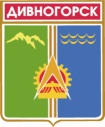 Администрация города ДивногорскаКрасноярского края П О С Т А Н О В Л Е Н И Е29.11.2017					г.Дивногорск			   	     	 № 210пО внесении изменений в постановление администрации города Дивногорска от 30.09.2015 № 146п «Об утверждении муниципальной программы «Содействие развитию местного самоуправления» (в ред. пост. от 24.06.2016 № 96п, от 28.10.2016 № 199п, от 07.12.2016  № 244п, от 27.06.2017 № 119п, от 01.09.2017 № 159п, от 29.09.2017 № 176п)В соответствии с постановлением администрации города от 01.08.2013 № 131п «Об утверждении Порядка принятия решений о разработке муниципальных программ города Дивногорска, их формировании и реализации», руководствуясь статьей 43 Устава муниципального образования город Дивногорск, ПОСТАНОВЛЯЮ:1. Внести в приложение к постановлению администрации города Дивногорска от 30.09.2015 № 146п «Об утверждении муниципальной программы «Содействие развитию местного самоуправления» (в ред. пост. от 24.06.2016 № 96п, от 28.10.2016 № 199п, от 07.12.2016  № 244п, от 27.06.2017 № 119п) следующие изменения:1.1. В разделе 1 «Паспорт муниципальной программы» раздел «Ресурсное обеспечение Программы» изложить в новой редакции:«Объем финансирования программы составит 12 752,58 тыс. рублей, в том числе по годам реализации:2014 год – 3 289,59 тыс. рублей;2015 год – 4 102,88 тыс. рублей;2016 год – 3 644,00 тыс. рублей;2017 год – 1 116,11 тыс. рублей;2018 год – 200,00 тыс. рублей;2019 год – 200,00 тыс. рублей;2020 год – 200,00 тыс. рублей.Из них:из средств федерального бюджета – 5 361,09 тыс. рублей, в том числе:в 2014 году – 2 371,09 тыс. рублей;в 2015 году – 2 990,00 тыс. рублей;в 2016 году – 0,00 тыс. рублей;в 2017 году – 0,00 тыс. рублей;в 2018 году – 0,00 тыс. рублей;в 2019 году – 0,00 тыс. рублей;в 2020 году – 0,00 тыс. рублей.из средств краевого бюджета – 6 055,50 тыс. рублей, в том числе:в 2014 году – 805,09 тыс. рублей;в 2015 году – 974,41 тыс. рублей;в 2016 году – 3 276,00 тыс. рублей;в 2017 году – 1 000,00 тыс. рублей;в 2018 году – 0,00 тыс. рублей;в 2019 году – 0,00 тыс. рублей;в 2020 году – 0,00 тыс. рублей.из средств местного бюджета – 1 335,99 тыс. рублей, в том числе:в 2014 году – 113,41 тыс. рублей;в 2015 году – 138,47 тыс. рублей;в 2016 году – 368,00 тыс. рублей;в 2017 году – 116,11 тыс. рублей;в 2018 году – 200,00 тыс. рублей;в 2019 году – 200,00 тыс. рублей;в 2020 году – 200,00 тыс. рублей.»1.2. В разделе 6 «Перечень подпрограмм с указанием сроков их реализации и ожидаемых результатов» абзацы с 22 по 23 изложить в новой редакции:«содействие в продвижении на рынок товаров, производимых субъектами малого и среднего предпринимательства города Дивногорска – не менее 57 субъектов малого и среднего предпринимательства ежегодно, обеспечение сезонными товарами населения муниципального образования;финансовая поддержка  не менее 2 субъектов малого и (или) среднего предпринимательства ежегодно.».1.3. В разделе 8 «Информация о ресурсном обеспечении и прогнозной оценке расходов на реализацию целей Программы»: 1.3.1. Абзацы с 1 по 33 изложить в новой редакции: «Объем финансирования программы составит 12 752,58 тыс. рублей, в том числе по годам реализации:2014 год – 3 289,59 тыс. рублей;2015 год – 4 102,88 тыс. рублей;2016 год – 3 644,00 тыс. рублей;2017 год – 1 116,11 тыс. рублей;2018 год – 200,00 тыс. рублей;2019 год – 200,00 тыс. рублей;2020 год – 200,00 тыс. рублей.Из них:из средств федерального бюджета – 5 361,09 тыс. рублей, в том числе:в 2014 году – 2 371,09 тыс. рублей;в 2015 году – 2 990,00 тыс. рублей;в 2016 году – 0,00 тыс. рублей;в 2017 году – 0,00 тыс. рублей;в 2018 году – 0,00 тыс. рублей;в 2019 году – 0,00 тыс. рублей;в 2020 году – 0,00 тыс. рублей.из средств краевого бюджета – 6 055,50 тыс. рублей, в том числе:в 2014 году – 805,09 тыс. рублей;в 2015 году – 974,41 тыс. рублей;в 2016 году – 3 276,00 тыс. рублей;в 2017 году – 1 000,00 тыс. рублей;в 2018 году – 0,00 тыс. рублей;в 2019 году – 0,00 тыс. рублей;в 2020 году – 0,00 тыс. рублей.из средств местного бюджета – 1 335,99 тыс. рублей, в том числе:в 2014 году – 113,41 тыс. рублей;в 2015 году – 138,47 тыс. рублей;в 2016 году – 368,00 тыс. рублей;в 2017 году – 116,11 тыс. рублей;в 2018 году – 200,00 тыс. рублей;в 2019 году – 200,00 тыс. рублей;в 2020 году – 200,00 тыс. рублей.»;1.3.2. Абзац 37 изложить в новой редакции:«- на возмещение затрат на уплату первого взноса (аванса) при заключении договоров лизинга оборудования с российскими лизинговыми организациями в целях создания и (или) развития либо модернизации производства товаров (работ, услуг);».1.4. Приложение № 1 к муниципальной программе города Дивногорска «Содействие развитию местного самоуправления» изложить в новой редакции согласно приложению № 1 к настоящему постановлению.1.5. Приложение № 2 к муниципальной программе города Дивногорска «Содействие развитию местного самоуправления» изложить в новой редакции согласно приложению № 2 к настоящему постановлению.1.6. В приложении № 4 к муниципальной программе города Дивногорска «Содействие развитию местного самоуправления»:1.6.1. В разделе 1 «Паспорт муниципальной программы» раздел «Объемы и источники финансирования Подпрограммы» подпрограммы 2 «Развитие субъектов малого и среднего предпринимательства в муниципальном образовании город Дивногорск» изложить в новой редакции:«Объем финансирования программы составит 12 752,58 тыс. рублей, в том числе по годам реализации:2014 год – 3 289,59 тыс. рублей;2015 год – 4 102,88 тыс. рублей;2016 год – 3 644,00 тыс. рублей;2017 год – 1 116,11 тыс. рублей;2018 год – 200,00 тыс. рублей;2019 год – 200,00 тыс. рублей;2020 год – 200,00 тыс. рублей.Из них:из средств федерального бюджета – 5 361,09 тыс. рублей, в том числе:в 2014 году – 2 371,09 тыс. рублей;в 2015 году – 2 990,00 тыс. рублей;в 2016 году – 0,00 тыс. рублей;в 2017 году – 0,00 тыс. рублей;в 2018 году – 0,00 тыс. рублей;в 2019 году – 0,00 тыс. рублей;в 2020 году – 0,00 тыс. рублей.из средств краевого бюджета – 6 055,50 тыс. рублей, в том числе:в 2014 году – 805,09 тыс. рублей;в 2015 году – 974,41 тыс. рублей;в 2016 году – 3 276,00 тыс. рублей;в 2017 году – 1 000,00 тыс. рублей;в 2018 году – 0,00 тыс. рублей;в 2019 году – 0,00 тыс. рублей;в 2020 году – 0,00 тыс. рублей.из средств местного бюджета – 1 335,99 тыс. рублей, в том числе:в 2014 году – 113,41 тыс. рублей;в 2015 году – 138,47 тыс. рублей;в 2016 году – 368,00 тыс. рублей;в 2017 году – 116,11 тыс. рублей;в 2018 году – 200,00 тыс. рублей;в 2019 году – 200,00 тыс. рублей;в 2020 году – 200,00 тыс. рублей.»;1.6.2. В подразделе 2.1 «Постановка общекраевой проблемы и обоснование необходимости разработки Подпрограммы» раздела 2 «Основные разделы Подпрограммы» подпрограммы 2 «Развитие субъектов малого и среднего предпринимательства в муниципальном образовании город Дивногорск» абзацы с 18 по 22 изложить в новой редакции:«Динамика основных показателей, характеризующих деятельность малого предпринимательства в муниципальном образовании город Дивногорск за 2014 – 2016 годы Динамика основных показателей, характеризующих деятельность малого предпринимательства в муниципальном образовании город Дивногорск, за три года сложилась следующим образом. Количество индивидуальных предпринимателей в 2016 году по сравнению с 2015 годом уменьшилось на 9,2%.Оборот предприятий малого бизнеса в 2016 году составил 1367,64 млн. рублей, что отражает рост на 10,4% по сравнению с 2015 годом.В 2016 году среднемесячная заработная плата 1 работника на предприятиях малого и среднего бизнеса составила 17564 рублей. По сравнению с 2015 годом заработная плата увеличилась на 2,3%, а по сравнению с 2014 годом увеличилась на 8,0%.»;1.6.3. В подразделе 2.7 «Обоснование финансовых, материальных и трудовых затрат» раздела 2 «Основные разделы Подпрограммы» подпрограммы 2 «Развитие субъектов малого и среднего предпринимательства в муниципальном образовании город Дивногорск» абзацы со 2 по 30 изложить в новой редакции:«Объем финансирования программы составит 12 752,58 тыс. рублей, в том числе по годам реализации:2014 год – 3 289,59 тыс. рублей;2015 год – 4 102,88 тыс. рублей;2016 год – 3 644,00 тыс. рублей;2017 год – 1 116,11 тыс. рублей;2018 год – 200,00 тыс. рублей;2019 год – 200,00 тыс. рублей;2020 год – 200,00 тыс. рублей.Из них:из средств федерального бюджета – 5 361,09 тыс. рублей, в том числе:в 2014 году – 2 371,09 тыс. рублей;в 2015 году – 2 990,00 тыс. рублей;в 2016 году – 0,00 тыс. рублей;в 2017 году – 0,00 тыс. рублей;в 2018 году – 0,00 тыс. рублей;в 2019 году – 0,00 тыс. рублей;в 2020 году – 0,00 тыс. рублей.из средств краевого бюджета – 6 055,50 тыс. рублей, в том числе:в 2014 году – 805,09 тыс. рублей;в 2015 году – 974,41 тыс. рублей;в 2016 году – 3 276,00 тыс. рублей;в 2017 году – 1 000,00 тыс. рублей;в 2018 году – 0,00 тыс. рублей;в 2019 году – 0,00 тыс. рублей;в 2020 году – 0,00 тыс. рублей.из средств местного бюджета – 1 335,99 тыс. рублей, в том числе:в 2014 году – 113,41 тыс. рублей;в 2015 году – 138,47 тыс. рублей;в 2016 году – 368,00 тыс. рублей;в 2017 году – 116,11 тыс. рублей;в 2018 году – 200,00 тыс. рублей;в 2019 году – 200,00 тыс. рублей;в 2020 году – 200,00 тыс. рублей.».1.7. Приложение № 2 к подпрограмме 2 «Развитие субъектов малого и среднего предпринимательства на территории муниципального образования город Дивногорск», реализуемой в рамках муниципальной программы города Дивногорска «Содействие развитию местного самоуправления» изложить в новой редакции согласно приложению № 3 к настоящему постановлению.2. Настоящее постановление подлежит опубликованию в средствах массовой информации, размещению на официальном сайте администрации города в информационно-телекоммуникационной сети «Интернет». 3. Контроль за исполнением настоящего постановления оставляю за собой.Глава города                                                                                                Е.Е. ОльПриложение № 1 к постановлению администрации города от 29.11.2017  № 210пПриложение № 1к муниципальной программе города Дивногорска «Содействие развитию местного самоуправления» Информация о распределении планируемых расходов по отдельным мероприятиям программы, подпрограммам муниципальной программы города ДивногорскаНачальник отдела экономическогоразвития администрации города Дивногорска                                                                                                           В.Ю. ПанченкоПриложение № 2 к постановлению администрации города от 29.11.2017  № 210пПриложение № 2к муниципальной программе города Дивногорска «Содействие развитию местного самоуправления» Информация о ресурсном обеспечении и прогнозной оценке расходов на реализацию целей муниципальной программы города Дивногорска с учетом источников финансирования, в том числе средств федерального, краевого и местного бюджетов* Учитываются средства федерального бюджета, поступившие в виде межбюджетных трансфертов в краевой бюджет.** Учитываются средства муниципального бюджета в части софинансирования по муниципальной программе.Приложение № 3 к постановлению администрации города от 29.11.2017  № 210пПриложение № 2 к подпрограмме 2 «Развитие субъектов малого и среднего предпринимательства на территории муниципального образования город Дивногорск», реализуемой в рамках муниципальной программы города Дивногорска «Содействие развитию местного самоуправления» Перечень мероприятий подпрограммы 2«Развитие субъектов малого и среднего предпринимательства на территории муниципального образования город Дивногорск»Начальник отдела экономического развитияадминистрации города Дивногорска											               В.Ю. ПанченкоНаименование показателяЕд.измерения2014 Отчет2015 Отчет2016ОтчетКоличество организаций малого бизнеса (юридических лиц) по состоянию на конец года ед.227437435Количество индивидуальных предпринимателей, прошедших государственную регистрацию (на конец периода) чел.910936850Количество субъектов малого предпринимательства на 10 000 жителейед.414,76415,31388,94Среднесписочная численность работников организаций малого бизнеса (юридических лиц)чел.1 7851 7551 760Среднесписочная численность работников у индивидуальных предпринимателейчел.1 392950836Доля среднесписочной численности работников (без внешних совместителей) малых предприятий в средне списочной численности работников (без внешних совместителей) всех предприятий и организаций %44,9238,5238,48Среднемесячная заработная плата работников списочного состава организаций малого бизнеса руб.16 26617 16017 561Среднемесячная заработная плата работников у индивидуальных предпринимателейруб.10 55311 13311 245Оборот организаций малого бизнеса млн.руб.982,991 238,561 367,64Объем инвестиций в основной капитал организаций малого бизнеса (юридических лиц)млн.руб.8,3019,8516,35Статус (муниципальная программа, подпрограмма)Наименование  программы, подпрограммыНаименование РБСКод бюджетной классификацииКод бюджетной классификацииКод бюджетной классификацииКод бюджетной классификацииРасходы (тыс. руб.), годыРасходы (тыс. руб.), годыРасходы (тыс. руб.), годыРасходы (тыс. руб.), годыРасходы (тыс. руб.), годыРасходы (тыс. руб.), годыРасходы (тыс. руб.), годыРасходы (тыс. руб.), годыСтатус (муниципальная программа, подпрограмма)Наименование  программы, подпрограммыНаименование РБСРБСРз ПрЦСРВР2014год2015год2016год2017год2018год2019год2020годИтого на периодМуниципальная программа«Содействие развитию местного самоуправления»всего расходные обязательства по программе9069069060412041204120620000062000000006200000008108102443289,59004102,880003640,004,0001111,115,000200,0000200,0000200,0007392,475351,119,00Муниципальная программа«Содействие развитию местного самоуправления»в том числе по РБС:Муниципальная программа«Содействие развитию местного самоуправления»Администрация города906906906906906906041204120412041204120412062506406276070628804062007607006200S607006200S60708108108108108102442371,09805,09113,410002990,00974,41138,470000003276,00364,004,000001000,00111,115,000000200,0000000200,0000000200,0005361,091779,50251,884276,001075,119,00Статус (муниципальная программа, подпрограмма)Наименование  программы, подпрограммыНаименование РБСКод бюджетной классификацииКод бюджетной классификацииКод бюджетной классификацииКод бюджетной классификацииРасходы (тыс. руб.), годыРасходы (тыс. руб.), годыРасходы (тыс. руб.), годыРасходы (тыс. руб.), годыРасходы (тыс. руб.), годыРасходы (тыс. руб.), годыРасходы (тыс. руб.), годыРасходы (тыс. руб.), годыСтатус (муниципальная программа, подпрограмма)Наименование  программы, подпрограммыНаименование РБСРБСРзПрЦСРВР2014год2015год2016год2017год2018год2019год2020годИтого на периодСтатус (муниципальная программа, подпрограмма)Наименование  программы, подпрограммыНаименование РБСРБСРзПрЦСРВР2014год2015год2016год2017год2018годПодпрограмма 1«Развитие муниципальной службы муниципального образования город Дивногорск»всего расходные обязательства по подпрограмме9060104821802124000000000Подпрограмма 1«Развитие муниципальной службы муниципального образования город Дивногорск»в том числе по РБС:Подпрограмма 1«Развитие муниципальной службы муниципального образования город Дивногорск»Администрация города9060104821802124000000000Подпрограмма 2«Развитие субъектов малого и среднего предпринимательства на территории муниципального образования город Дивногорск»всего расходные обязательства по подпрограмме9069069060412041204120620000062000000006200000008108102443289,59004102,880003640,004,0001111,115,000200,0000200,0000200,0007392,475351,119,00Подпрограмма 2«Развитие субъектов малого и среднего предпринимательства на территории муниципального образования город Дивногорск»в том числе по РБС:Подпрограмма 2«Развитие субъектов малого и среднего предпринимательства на территории муниципального образования город Дивногорск»Администрация города906906906906906906041204120412041204120412062506406276070628804062007607006200S607006200S60708108108108108102442371,09805,09113,410002990,00974,41138,470000003276,00364,004,000001000,00111,115,000000200,0000000200,0000000200,0005361,091779,50251,884276,001075,119,00СтатусНаименование муниципальной программы, подпрограммы муниципальной программыОтветственный исполнитель, соисполнителиОценка расходов (тыс. руб.), годыОценка расходов (тыс. руб.), годыОценка расходов (тыс. руб.), годыОценка расходов (тыс. руб.), годыОценка расходов (тыс. руб.), годыОценка расходов (тыс. руб.), годыОценка расходов (тыс. руб.), годыОценка расходов (тыс. руб.), годыОценка расходов (тыс. руб.), годыСтатусНаименование муниципальной программы, подпрограммы муниципальной программыОтветственный исполнитель, соисполнители2014год2014год2015год2016год2017год2018год2019год2020годИтого на периодМуниципальная программа«Содействие развитию местного самоуправления» Всего3289,593289,594102,883644,001116,11200,00200,00200,0012752,58Муниципальная программа«Содействие развитию местного самоуправления» в том числе:Муниципальная программа«Содействие развитию местного самоуправления» федеральный бюджет*2371,092371,092990,00000005361,09Муниципальная программа«Содействие развитию местного самоуправления» краевой бюджет805,09805,09974,413276,001000,000006055,50Муниципальная программа«Содействие развитию местного самоуправления» внебюджетные  источникиМуниципальная программа«Содействие развитию местного самоуправления» бюджет муниципального  образования**113,41113,41138,47368,00116,11200,00200,00200,001335,99Муниципальная программа«Содействие развитию местного самоуправления» юридические лицаПодпрограмма 1«Развитие муниципальной службы муниципального образования город Дивногорск»Всего000000000Подпрограмма 1«Развитие муниципальной службы муниципального образования город Дивногорск»в том числе:Подпрограмма 1«Развитие муниципальной службы муниципального образования город Дивногорск»федеральный бюджет*Подпрограмма 1«Развитие муниципальной службы муниципального образования город Дивногорск»краевой бюджетПодпрограмма 1«Развитие муниципальной службы муниципального образования город Дивногорск»внебюджетные  источникиПодпрограмма 1«Развитие муниципальной службы муниципального образования город Дивногорск»бюджет муниципального   образования**000000000Подпрограмма 1«Развитие муниципальной службы муниципального образования город Дивногорск»юридические лицаСтатусНаименование муниципальной программы, подпрограммы муниципальной программыОтветственный исполнитель, соисполнителиОценка расходов (тыс. руб.), годыОценка расходов (тыс. руб.), годыОценка расходов (тыс. руб.), годыОценка расходов (тыс. руб.), годыОценка расходов (тыс. руб.), годыОценка расходов (тыс. руб.), годыОценка расходов (тыс. руб.), годыОценка расходов (тыс. руб.), годыСтатусНаименование муниципальной программы, подпрограммы муниципальной программыОтветственный исполнитель, соисполнители2014год2015год2015год2016год2017год2018год2019год2020годИтого на периодСтатусНаименование муниципальной программы, подпрограммы муниципальной программыОтветственный исполнитель, соисполнители2014год2015год2015год2016год2017год2018годПодпрограмма 2«Развитие субъектов малого и среднего предпринимательства на территории муниципального образования город Дивногорск»Всего3289,594102,884102,883644,001116,11200,00200,00200,0012752,58Подпрограмма 2«Развитие субъектов малого и среднего предпринимательства на территории муниципального образования город Дивногорск»в том числе:Подпрограмма 2«Развитие субъектов малого и среднего предпринимательства на территории муниципального образования город Дивногорск»федеральный бюджет*2371,092990,002990,00000005361,09Подпрограмма 2«Развитие субъектов малого и среднего предпринимательства на территории муниципального образования город Дивногорск»краевой бюджет805,09974,41974,413276,001000,000006055,50Подпрограмма 2«Развитие субъектов малого и среднего предпринимательства на территории муниципального образования город Дивногорск»внебюджетные  источникиПодпрограмма 2«Развитие субъектов малого и среднего предпринимательства на территории муниципального образования город Дивногорск»бюджет муниципального   образования**113,41138,47138,47368,00116,11200,00200,00200,001335,99Подпрограмма 2«Развитие субъектов малого и среднего предпринимательства на территории муниципального образования город Дивногорск»юридические лицаНачальник отдела экономического развития администрации города Дивногорска                                                                                      В.Ю. ПанченкоНаименование подпрограммы, задачи, мероприятияРБС Код бюджетной классификацииКод бюджетной классификацииКод бюджетной классификацииКод бюджетной классификацииРасходы (тыс. руб.), годыРасходы (тыс. руб.), годыРасходы (тыс. руб.), годыРасходы (тыс. руб.), годыРасходы (тыс. руб.), годыРасходы (тыс. руб.), годыРасходы (тыс. руб.), годыРасходы (тыс. руб.), годыОжидаемый результат от реализации подпрограммного мероприятия (в натуральном выражении)Наименование подпрограммы, задачи, мероприятияРБС РБСРзПрЦСРВР2014 год2015год2016 год2017 год2018 год2019год2020годИтого на 2014-2020 годыОжидаемый результат от реализации подпрограммного мероприятия (в натуральном выражении)Цель. Создание благоприятных экономических, правовых и социально-трудовых условий для динамичного развития малого и среднего предпринимательства на территории муниципального образования город ДивногорскЦель. Создание благоприятных экономических, правовых и социально-трудовых условий для динамичного развития малого и среднего предпринимательства на территории муниципального образования город ДивногорскЦель. Создание благоприятных экономических, правовых и социально-трудовых условий для динамичного развития малого и среднего предпринимательства на территории муниципального образования город ДивногорскЦель. Создание благоприятных экономических, правовых и социально-трудовых условий для динамичного развития малого и среднего предпринимательства на территории муниципального образования город ДивногорскЦель. Создание благоприятных экономических, правовых и социально-трудовых условий для динамичного развития малого и среднего предпринимательства на территории муниципального образования город ДивногорскЦель. Создание благоприятных экономических, правовых и социально-трудовых условий для динамичного развития малого и среднего предпринимательства на территории муниципального образования город ДивногорскЦель. Создание благоприятных экономических, правовых и социально-трудовых условий для динамичного развития малого и среднего предпринимательства на территории муниципального образования город ДивногорскЦель. Создание благоприятных экономических, правовых и социально-трудовых условий для динамичного развития малого и среднего предпринимательства на территории муниципального образования город ДивногорскЦель. Создание благоприятных экономических, правовых и социально-трудовых условий для динамичного развития малого и среднего предпринимательства на территории муниципального образования город ДивногорскЦель. Создание благоприятных экономических, правовых и социально-трудовых условий для динамичного развития малого и среднего предпринимательства на территории муниципального образования город ДивногорскЦель. Создание благоприятных экономических, правовых и социально-трудовых условий для динамичного развития малого и среднего предпринимательства на территории муниципального образования город ДивногорскЦель. Создание благоприятных экономических, правовых и социально-трудовых условий для динамичного развития малого и среднего предпринимательства на территории муниципального образования город ДивногорскЦель. Создание благоприятных экономических, правовых и социально-трудовых условий для динамичного развития малого и среднего предпринимательства на территории муниципального образования город ДивногорскЦель. Создание благоприятных экономических, правовых и социально-трудовых условий для динамичного развития малого и среднего предпринимательства на территории муниципального образования город ДивногорскЦель. Создание благоприятных экономических, правовых и социально-трудовых условий для динамичного развития малого и среднего предпринимательства на территории муниципального образования город ДивногорскЗадача. Повышение доступности информационно-консультационных, имущественных, финансовых ресурсов для субъектов малого и среднего предпринимательства в муниципальном образовании город ДивногорскЗадача. Повышение доступности информационно-консультационных, имущественных, финансовых ресурсов для субъектов малого и среднего предпринимательства в муниципальном образовании город ДивногорскЗадача. Повышение доступности информационно-консультационных, имущественных, финансовых ресурсов для субъектов малого и среднего предпринимательства в муниципальном образовании город ДивногорскЗадача. Повышение доступности информационно-консультационных, имущественных, финансовых ресурсов для субъектов малого и среднего предпринимательства в муниципальном образовании город ДивногорскЗадача. Повышение доступности информационно-консультационных, имущественных, финансовых ресурсов для субъектов малого и среднего предпринимательства в муниципальном образовании город ДивногорскЗадача. Повышение доступности информационно-консультационных, имущественных, финансовых ресурсов для субъектов малого и среднего предпринимательства в муниципальном образовании город ДивногорскЗадача. Повышение доступности информационно-консультационных, имущественных, финансовых ресурсов для субъектов малого и среднего предпринимательства в муниципальном образовании город ДивногорскЗадача. Повышение доступности информационно-консультационных, имущественных, финансовых ресурсов для субъектов малого и среднего предпринимательства в муниципальном образовании город ДивногорскЗадача. Повышение доступности информационно-консультационных, имущественных, финансовых ресурсов для субъектов малого и среднего предпринимательства в муниципальном образовании город ДивногорскЗадача. Повышение доступности информационно-консультационных, имущественных, финансовых ресурсов для субъектов малого и среднего предпринимательства в муниципальном образовании город ДивногорскЗадача. Повышение доступности информационно-консультационных, имущественных, финансовых ресурсов для субъектов малого и среднего предпринимательства в муниципальном образовании город ДивногорскЗадача. Повышение доступности информационно-консультационных, имущественных, финансовых ресурсов для субъектов малого и среднего предпринимательства в муниципальном образовании город ДивногорскЗадача. Повышение доступности информационно-консультационных, имущественных, финансовых ресурсов для субъектов малого и среднего предпринимательства в муниципальном образовании город ДивногорскЗадача. Повышение доступности информационно-консультационных, имущественных, финансовых ресурсов для субъектов малого и среднего предпринимательства в муниципальном образовании город ДивногорскЗадача. Повышение доступности информационно-консультационных, имущественных, финансовых ресурсов для субъектов малого и среднего предпринимательства в муниципальном образовании город ДивногорскМероприятие 1Мероприятие 1Мероприятие 1Мероприятие 1Мероприятие 1Мероприятие 1Мероприятие 1Мероприятие 1Мероприятие 1Мероприятие 1Мероприятие 1Мероприятие 1Мероприятие 1Мероприятие 1Мероприятие 1Проведение мониторинга действующего законодательства, анализ муниципальных нормативных правовых актов в сфере регулирования и поддержки малого  и среднего предпринимательства, приведение их в соответствие с федеральным и краевым законодательством Администрация города9060412821802124000000000Повышение качества подготовки муниципальных нормативных правовых актов по вопросам регулирования и поддержки малого  и среднего предпринимательства, 100-процентное соответствие нормам и положениям федерального и краевого законодательстваМероприятие 2Мероприятие 2Мероприятие 2Мероприятие 2Мероприятие 2Мероприятие 2Мероприятие 2Мероприятие 2Мероприятие 2Мероприятие 2Мероприятие 2Мероприятие 2Мероприятие 2Мероприятие 2Оказание консультационных, информационных услуг, образовательная и методическая поддержкаАдминистрация города9060412821802124000000000Осуществление консультаций и оказание методической помощи субъектам малого  и среднего предпринимательства по подготовке и формированию пакета документов для получения средств государственной и (или) муниципальной поддержки силами Центра содействия малому и среднему предпринимательству, работающего по принципу «одного окна»; консультационная поддержка - не менее 300 субъектов малого  и среднего предпринимательства ежегодноМероприятие 3Мероприятие 3Мероприятие 3Мероприятие 3Мероприятие 3Мероприятие 3Мероприятие 3Мероприятие 3Мероприятие 3Мероприятие 3Мероприятие 3Мероприятие 3Мероприятие 3Мероприятие 3Содействие в функционировании информационно-правовых центров, созданных  на базе  двух библиотек Муниципального учреждения культуры «Централизованная библиотечная система города Дивногорска»Администрация города9060412821802124000000000Обеспечение доступности информационных ресурсов. Информационно-правовая поддержка на бесплатной основе – не менее 151 субъектов малого  и среднего предпринимательства ежегодноМероприятие 4Мероприятие 4Мероприятие 4Мероприятие 4Мероприятие 4Мероприятие 4Мероприятие 4Мероприятие 4Мероприятие 4Мероприятие 4Мероприятие 4Мероприятие 4Мероприятие 4Мероприятие 4Размещение на официальном сайте администрации города Дивногорска информации о предприятиях малого и среднего бизнеса, о товарах, услугах, производимых  и оказываемых имиАдминистрация города9060412821802124000000000Формирование положительного имиджа предпринимательства муниципального образования, содействие в продвижении на краевой и российский рынок производимых (оказываемых) ими товаров и услугМероприятие 5Мероприятие 5Мероприятие 5Мероприятие 5Мероприятие 5Мероприятие 5Мероприятие 5Мероприятие 5Мероприятие 5Мероприятие 5Мероприятие 5Мероприятие 5Мероприятие 5Мероприятие 5Предоставление  муниципальных площадей на безвозмездной основе субъектам малого и среднего предпринимательства для участия в  выставках и ярмаркахАдминистрация города9060412821802124000000000Содействие в продвижении на рынок товаров, производимых субъектами малого и среднего предпринимательства города Дивногорска, обеспечение сезонными товарами населения муниципального образования город Дивногорск – не менее 57 субъектов малого и среднего предпринимательства ежегодно.Мероприятие 6Мероприятие 6Мероприятие 6Мероприятие 6Мероприятие 6Мероприятие 6Мероприятие 6Мероприятие 6Мероприятие 6Мероприятие 6Мероприятие 6Мероприятие 6Мероприятие 6Мероприятие 66.1. Организация и проведение городского смотра-конкурса «Дивногорское качество-2016» на территории муниципального образования город ДивногорскАдминистрация города906041206200S6070244004,0000004,00Выделение значимости субъектов малого и среднего предпринимательства на территории города Дивногорска6.2. Организация и проведение городского смотра-конкурса «В мире стиля и красоты-2017» на территории муниципального образования город ДивногорскАдминистрация города906041206200S60702440005,000005,00Выделение значимости субъектов малого и среднего предпринимательства на территории города ДивногорскаМероприятие 7Мероприятие 7Мероприятие 7Мероприятие 7Мероприятие 7Мероприятие 7Мероприятие 7Мероприятие 7Мероприятие 7Мероприятие 7Мероприятие 7Мероприятие 7Мероприятие 7Мероприятие 7Субсидии субъектам малого и (или) среднего предпринимательства:- на возмещение затрат на уплату первого взноса (аванса) при заключении договоров лизинга оборудования с российскими лизинговыми организациями в целях создания и (или) развития либо модернизации производства товаров (работ, услуг);- на возмещение части затрат на приобретение оборудования в целях создания и (или) развития либо модернизации производства товаров (работ, услуг); - на возмещение части расходов, связанных с приобретением и созданием основных средств и началом предпринимательской деятельности.Администрация города90690690690690604120412041204120412062506406276070628804062007607006200S60708108108108108102371,09805,09113,41002990,00974,41138,47000003276,00364,000001000,00111,110000200,000000200,000000200,005361,091779,50251,884276,001075,11Финансовая поддержка не менее 2 субъектов малого и (или) среднего предпринимательства ежегодноВ том числе:В том числе:В том числе:В том числе:В том числе:В том числе:В том числе:В том числе:В том числе:В том числе:В том числе:В том числе:В том числе:В том числе:Администрация города9069069069069069060412041204120412041204120625064062760706288040620076070  06200S607006200S60708108108108108102442371,09805,09113,410002990,00974,41138,470000003276,00364,004,000001000,00111,115,000000200,0000000200,0000000200,0005361,091779,50251,884276,001075,119,00